Publicado en Valldoreix el 31/05/2024 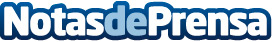 El Club Hoquei Valldoreix celebra su crecimiento y éxito con una gran fiesta de cierre de temporadaEl Club Hoquei Valldoreix continúa su crecimiento en el ámbito deportivo juvenil, proyectándose como un centro de impulso para las categorías inferiores del hockey en la zona del Vallès Occidental y Barcelona. Con un aumento del 10% de participantes este año, el club ha cerrado su temporada con una gran fiesta. En esta celebración, también se le dio protagonismo a sus patrocinadores, SOREA y la agencia de comunicación y marketing EDEON, que han apoyado la promoción de este deporte entre los más jóvenesDatos de contacto:Lluís Feliuedeon931929647 Nota de prensa publicada en: https://www.notasdeprensa.es/el-club-hoquei-valldoreix-celebra-su Categorias: Cataluña Entretenimiento Eventos Otros deportes Celebraciones http://www.notasdeprensa.es